COVER LETTERDear Nominations Committee,I nominate Jane Doe for the Brooklyn College Honorary Doctorate Degree. Ms. Doe is lorem ipsum dolor sit amet, consectetur adipiscing elit. In quis faucibus enim, in tempus eros. Sed varius tempus urna et commodo. Aliquam ut nisl dui. Maecenas imperdiet turpis a arcu ornare, quis vehicula velit blandit. Curabitur leo purus, gravida nec lorem in, sollicitudin laoreet tortor. Pellentesque sit amet efficitur nibh. Donec imperdiet nec orci a lacinia. Nunc tristique gravida lacus, in dictum dui interdum eget. In nulla ligula, lacinia ut nibh non, sodales venenatis nibh. Sed dapibus lectus nec tellus malesuada, vitae vehicula massa iaculis. Curabitur magna nisi, finibus vitae justo in, volutpat lobortis felis. In sit amet massa ut lectus auctor finibus. Cras vel egestas odio. Vivamus at suscipit eros, et porta elit.Ut a velit vulputate, viverra risus nec, porta sapien. Mauris hendrerit non nisi vitae eleifend. Ut justo mi, faucibus quis lorem sed, venenatis dignissim felis. Suspendisse malesuada libero commodo tellus placerat fringilla. Donec ultrices condimentum consequat. Sed vel euismod justo. In porttitor suscipit justo vitae ornare. Aliquam sodales ipsum quis consectetur bibendum. Sed pellentesque at metus sit amet tempor. Fusce vulputate ex ullamcorper nulla vulputate, et finibus tellus hendrerit. Cras facilisis efficitur augue, vel lacinia tellus porta vel. Nulla ac justo vulputate, accumsan eros eu, finibus quam. Phasellus maximus leo dui, vel mattis quam feugiat sit amet. Suspendisse aliquam urna eget orci varius aliquet. Sed cursus eleifend velit, vitae dictum ante.Suspendisse suscipit ante sodales tortor suscipit tincidunt. Etiam velit velit, ornare et aliquet suscipit, vestibulum non ex. Vestibulum vel maximus nisi. Donec tempor nisl et nibh sollicitudin, eu convallis purus fermentum. Nulla sit amet ex pretium, lobortis arcu at, congue justo. Donec sollicitudin risus sed dui pulvinar euismod. Mauris ac nisl et dolor aliquet tempus. In maximus quam non odio mollis mollis. Pellentesque eget purus luctus, iaculis mauris sed, tristique ligula. Cum sociis natoque penatibus et magnis dis parturient montes, nascetur ridiculus mus. Vestibulum a ligula mi. Sed mollis augue odio, ut elementum dolor semper sed. Sed a lectus vulputate, eleifend risus quis, gravida erat. Integer hendrerit hendrerit neque in ultrices.Praesent dictum nisl nec enim interdum, ut commodo turpis porta. Nulla ut faucibus nisl, sit amet elementum velit. Proin sed varius arcu. Sed sed congue erat, nec feugiat augue. Sed pulvinar quam et erat malesuada egestas. Donec pharetra sodales augue, vehicula luctus urna dignissim vitae. In commodo tortor eget elit tincidunt tempus.Lorem ipsum dolor sit amet, consectetur adipiscing elit. In quis faucibus enim, in tempus eros. Sed varius tempus urna et commodo. Aliquam ut nisl dui. Maecenas imperdiet turpis a arcu ornare, quis vehicula velit blandit. Curabitur leo purus, gravida nec lorem in, sollicitudin laoreet tortor. Pellentesque sit amet efficitur nibh. Donec imperdiet nec orci a lacinia. Nunc tristique gravida lacus, in dictum dui interdum eget. In nulla ligula, lacinia ut nibh non, sodales venenatis nibh. Sed dapibus lectus nec tellus malesuada, vitae vehicula massa iaculis. Curabitur magna nisi, finibus vitae justo in, volutpat lobortis felis. In sit amet massa ut lectus auctor finibus. Cras vel egestas odio. Vivamus at suscipit eros, et porta elit.Ut a velit vulputate, viverra risus nec, porta sapien. Mauris hendrerit non nisi vitae eleifend. Ut justo mi, faucibus quis lorem sed, venenatis dignissim felis. Suspendisse malesuada libero commodo tellus placerat fringilla. Donec ultrices condimentum consequat. Sed vel euismod justo. In porttitor suscipit justo vitae ornare. Aliquam sodales ipsum quis consectetur bibendum. Sed pellentesque at metus sit amet tempor. Fusce vulputate ex ullamcorper nulla vulputate, et finibus tellus hendrerit. Cras facilisis efficitur augue, vel lacinia tellus porta vel. Nulla ac justo vulputate, accumsan eros eu, finibus quam. Phasellus maximus leo dui, vel mattis quam feugiat sit amet. Suspendisse aliquam urna eget orci varius aliquet. Sed cursus eleifend velit, vitae dictum ante.Suspendisse suscipit ante sodales tortor suscipit tincidunt. Etiam velit velit, ornare et aliquet suscipit, vestibulum non ex. Vestibulum vel maximus nisi. Donec tempor nisl et nibh sollicitudin, eu convallis purus fermentum. Nulla sit amet ex pretium, lobortis arcu at, congue justo. Donec sollicitudin risus sed dui pulvinar euismod. Mauris ac nisl et dolor aliquet tempus. In maximus quam non odio mollis mollis. Pellentesque eget purus luctus, iaculis mauris sed, tristique ligula. Cum sociis natoque penatibus et magnis dis parturient montes, nascetur ridiculus mus. Vestibulum a ligula mi. Sed mollis augue odio, ut elementum dolor semper sed. Sed a lectus vulputate, eleifend risus quis, gravida erat. Integer hendrerit hendrerit neque in ultrices.Praesent dictum nisl nec enim interdum, ut commodo turpis porta. Nulla ut faucibus nisl, sit amet elementum velit. Proin sed varius arcu. Sed sed congue erat, nec feugiat augue. Sed pulvinar quam et erat malesuada egestas. Donec pharetra sodales augue, vehicula luctus urna dignissim vitae. In commodo tortor eget elit tincidunt tempus.Nunc lacinia tincidunt faucibus. Nunc cursus orci tortor, a rhoncus augue volutpat ac. Integer gravida, arcu at tristique vulputate, massa sem dapibus arcu, ut venenatis ligula sem nec odio.Sincerely,
Michael SmithCV or RÉSUMÉJane DoeObjectiveExperience	[Insert Dates]	[Insert Dates]Education	[Insert Dates]	[Insert Dates]	[Insert Dates]	[Insert Dates]PRESS COVERAGE/PUBLIC ACKNOWLEDGMENTEAT WELLThe Mediterranean Diet: Is It the Food or the Lifestyle?By Jane Doe date published OCTOBER 22, 2015 2:51 PM date updatedOctober 22, 2015 2:51 pm40 Comments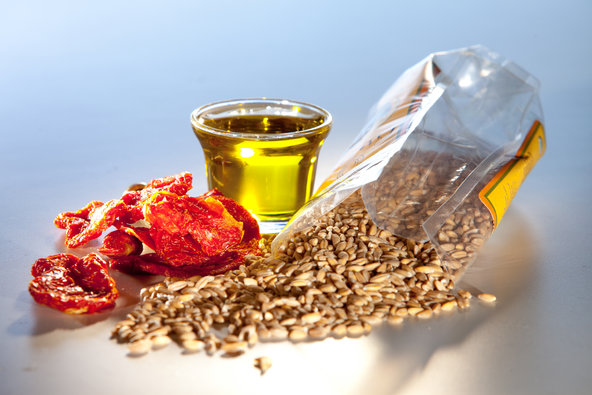 Lorem ipsum dolor sit amet, consectetur adipiscing elit. In quis faucibus enim, in tempus eros. Sed varius tempus urna et commodo. Aliquam ut nisl dui. Maecenas imperdiet turpis a arcu ornare, quis vehicula velit blandit. Curabitur leo purus, gravida nec lorem in, sollicitudin laoreet tortor. Pellentesque sit amet efficitur nibh. Donec imperdiet nec orci a lacinia. Nunc tristique gravida lacus, in dictum dui interdum eget. In nulla ligula, lacinia ut nibh non, sodales venenatis nibh. Sed dapibus lectus nec tellus malesuada, vitae vehicula massa iaculis. Curabitur magna nisi, finibus vitae justo in, volutpat lobortis felis. In sit amet massa ut lectus auctor finibus. Cras vel egestas odio. Vivamus at suscipit eros, et porta elit.Ut a velit vulputate, viverra risus nec, porta sapien. Mauris hendrerit non nisi vitae eleifend. Ut justo mi, faucibus quis lorem sed, venenatis dignissim felis. Suspendisse malesuada libero commodo tellus placerat fringilla. Donec ultrices condimentum consequat. Sed vel euismod justo. In porttitor suscipit justo vitae ornare. Aliquam sodales ipsum quis consectetur bibendum. Sed pellentesque at metus sit amet tempor. Fusce vulputate ex ullamcorper nulla vulputate, et finibus tellus hendrerit. Cras facilisis efficitur augue, vel lacinia tellus porta vel. Nulla ac justo vulputate, accumsan eros eu, finibus quam. Phasellus maximus leo dui, vel mattis quam feugiat sit amet. Suspendisse aliquam urna eget orci varius aliquet. Sed cursus eleifend velit, vitae dictum ante.Suspendisse suscipit ante sodales tortor suscipit tincidunt. Etiam velit velit, ornare et aliquet suscipit, vestibulum non ex. Vestibulum vel maximus nisi. Donec tempor nisl et nibh sollicitudin, eu convallis purus fermentum. Nulla sit amet ex pretium, lobortis arcu at, congue justo. Donec sollicitudin risus sed dui pulvinar euismod. Mauris ac nisl et dolor aliquet tempus. In maximus quam non odio mollis mollis. Pellentesque eget purus luctus, iaculis mauris sed, tristique ligula. Cum sociis natoque penatibus et magnis dis parturient montes, nascetur ridiculus mus. Vestibulum a ligula mi. Sed mollis augue odio, ut elementum dolor semper sed. Sed a lectus vulputate, eleifend risus quis, gravida erat. Integer hendrerit hendrerit neque in ultrices.Praesent dictum nisl nec enim interdum, ut commodo turpis porta. Nulla ut faucibus nisl, sit amet elementum velit. Proin sed varius arcu. Sed sed congue erat, nec feugiat augue. Sed pulvinar quam et erat malesuada egestas. Donec pharetra sodales augue, vehicula luctus urna dignissim vitae. In commodo tortor eget elit tincidunt tempus.Nunc lacinia tincidunt faucibus. Nunc cursus orci tortor, a rhoncus augue volutpat ac. Integer gravida, arcu at tristique vulputate, massa sem dapibus arcu, ut venenatis ligula sem nec odio. Praesent sed justo pretium, luctus urna vel, mattis nisi. Vivamus vitae semper turpis. Praesent sed lectus pharetra, tristique ligula non, cursus ipsum. Nulla facilisi.
Lorem ipsum dolor sit amet, consectetur adipiscing elit. In quis faucibus enim, in tempus eros. Sed varius tempus urna et commodo. Aliquam ut nisl dui. Maecenas imperdiet turpis a arcu ornare, quis vehicula velit blandit. Curabitur leo purus, gravida nec lorem in, sollicitudin laoreet tortor. Pellentesque sit amet efficitur nibh. Donec imperdiet nec orci a lacinia. Nunc tristique gravida lacus, in dictum dui interdum eget. In nulla ligula, lacinia ut nibh non, sodales venenatis nibh. Sed dapibus lectus nec tellus malesuada, vitae vehicula massa iaculis. Curabitur magna nisi, finibus vitae justo in, volutpat lobortis felis. In sit amet massa ut lectus auctor finibus. Cras vel egestas odio. Vivamus at suscipit eros, et porta elit.Ut a velit vulputate, viverra risus nec, porta sapien. Mauris hendrerit non nisi vitae eleifend. Ut justo mi, faucibus quis lorem sed, venenatis dignissim felis. Suspendisse malesuada libero commodo tellus placerat fringilla. Donec ultrices condimentum consequat. Sed vel euismod justo. In porttitor suscipit justo vitae ornare. Aliquam sodales ipsum quis consectetur bibendum. Sed pellentesque at metus sit amet tempor. Fusce vulputate ex ullamcorper nulla vulputate, et finibus tellus hendrerit. Cras facilisis efficitur augue, vel lacinia tellus porta vel. Nulla ac justo vulputate, accumsan eros eu, finibus quam. Phasellus maximus leo dui, vel mattis quam feugiat sit amet. Suspendisse aliquam urna eget orci varius aliquet. Sed cursus eleifend velit, vitae dictum ante.AWARDSAnnual Award for Television Excellence—1981—Ohio State University—PBS series Cosmos: A Personal VoyageApollo Achievement Award—National Aeronautics and Space AdministrationNASA Distinguished Public Service Medal—National Aeronautics and Space Administration (1977)Emmy—Outstanding Individual Achievement—1981—PBS series Cosmos: A Personal VoyageEmmy—Outstanding Informational Series—1981—PBS series Cosmos: A Personal VoyageExceptional Scientific Achievement Medal—National Aeronautics and Space AdministrationHelen Caldicott Leadership Award—Awarded by Women's Action for Nuclear DisarmamentHugo Award—1981—Best Dramatic Presentation—Cosmos: A Personal VoyageHugo Award—1981—Best Related Non-Fiction Book—CosmosHugo Award—1998—Best Dramatic Presentation—ContactHumanist of the Year—1981—Awarded by the American Humanist AssociationAmerican Philosophical Society—1995—Elected to membership. In Praise of Reason Award—1987—Committee for the Scientific Investigation of Claims of the ParanormalIsaac Asimov Award—1994—Committee for the Scientific Investigation of Claims of the ParanormalJohn F. Kennedy Astronautics Award—1982—American Astronautical SocietySpecial non-fiction Campbell Memorial Award—1974—The Cosmic Connection: An Extraterrestrial PerspectiveJoseph Priestley Award—"For distinguished contributions to the welfare of mankind"Klumpke-Roberts Award of the Astronomical Society of the Pacific—1974Konstantin Tsiolkovsky Medal—Awarded by the Soviet Cosmonauts FederationLocus Award 1986—ContactLowell Thomas Award—The Explorers Club—75th AnniversaryMasursky Award—American Astronomical SocietyMiller Research Fellowship—Miller Institute (1960–1962)Oersted Medal—1990—American Association of Physics TeachersPeabody Award—1980—PBS series Cosmos: A Personal VoyageLe Prix Galabert d’astronautique—International Astronautical Federation (IAF)Public Welfare Medal—1994—National Academy of SciencesPulitzer Prize for General Non-Fiction—1978—The Dragons of Eden